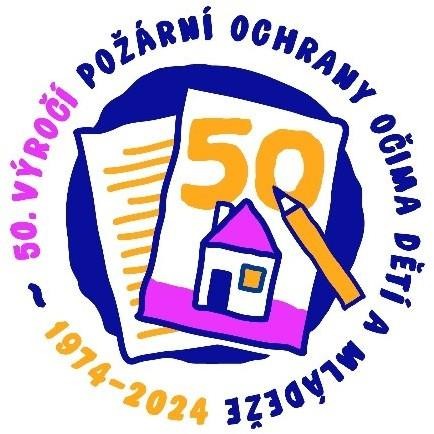 Vážená paní, Vážený pane,SDRUŽENÍ HASIČŮ ČECH, MORAVY A SLEZSKAKancelář SH ČMS Římská 45, 121 07 Praha 2v rámci vyhlášení soutěže „Požární ochrana očima dětí a mládeže“ (dále jen POODM) pro rok 2024 si Vás dovolujeme informovat o organizaci této aktivity.Výtvarná a literární soutěž POODM má dlouholetou tradici, s cílem zajistit větší osvětu mezi dětmi a mládeží v oblasti nejen požární ochrany a ochrany obyvatelstva před mimořádnými událostmi, ale Integrovaného záchranného systému (IZS) jako celku.Soutěž je  organizována  pro  školská  i  mimoškolská  zařízení  a  je  zapsána v Informativním seznamu soutěží a přehlídek MŠMT ČR pro školní rok 2023/2024. Skládá se ze dvou částí – literární a výtvarné a zároveň probíhá v několika věkových kategoriích. Pro literární a výtvarnou část je možné si zvolit jakýkoli námět nebo vybrat předem stanovené téma z celé oblasti IZS. Avšak pro kategorii CX je obsahové zaměření vyhlašováno jednotné pro daný rok.Obsahové zaměření tématu CX pro rok 2024: „BEZPEČNÝ DŮM“V základním kole (ve školském či mimoškolském zařízení) se vyhodnocují tři nejlepší práce ve všech kategoriích. Každá soutěžní práce musí být řádně označena údaji uvedenými v tabulce k řádné identifikaci autora (Příloha č. 2).Zúčastněné školy, SDH, DDM apod. předají tři vyhodnocené nejlepší práce z každé kategorie na příslušné Okresní sdružení hasičů (dále jen „OSH“), kde způsob předání prací je ponechán na uvážení příslušného OSH. Kontakt na OSH: OSH Beroun, Husova 183, 266 01 Beroun, www.oshberoun.cz, oshberoun@seznam.cz, tel: 775 944 724Společně s výherními pracemi je nutné odevzdat tomu určenou tabulku, která je ke stažení zde: www.oshberoun.czPostupující práce do okresního kola musí být opatřeny Souhlasem se zpracováním osobních údajů autora soutěžní práce podepsaný zákonným zástupcem (příloha č. 3). Toto ustanovení neplatí pro členy SH ČMS (souhlas se zpracováním os. údajů udělili již při vstupu do spolku).Do soutěže budou zařazeny pouze soutěžní práce, které odpovídají specifikacím a požadavkům, které jsou uvedeny v Organizačním zabezpečení soutěže.V organizačním zabezpečení je průběh a vyhodnocení základních kol ve školskýchi mimoškolských zařízeních stanoven termínem 1. 1. 2024 – 29. 2. 2024. Následně do 18. 3. 2024 musí proběhnout odevzdání vyhodnocených prací s počtem účastníků příslušnému OSH.Ing. Nikola Fenclová vedoucí ÚORP SH ČMSPříloha č. 1Kontaktní údaje autora:6Příloha č. 2Souhlas se zpracováním osobních údajů pro potřeby SH ČMS (dále jen souhlas) k účasti soutěže Požární ochrana očima dětí a mládeže nečlena spolku „Sdružení hasičů Čech, Moravy a Slezska“ (SH ČMS) pořádané SH ČMS a jeho pobočnými spolkyJá, nečlen SH ČMS (dále jen „autor“), uděluji tímto souhlas spolku SH ČMS, se sídlem Římská 2135/45, Vinohrady, 120 00 Praha 2, IČ 00442739, zapsané ve spolkovém rejstříku vedeném u městského soudu v Praze, spisová značka L 2096 (dále jen „správce“), aby ve smyslu Nařízení Evropského parlamentu a Rady EU 2016/679 o ochraně fyzických osob v souvislosti se zpracováním osobních údajů a o volném pohybu těchto údajů (dále jen„GDPR“), zpracovalo tyto mé osobní údaje: jméno a příjmení, bydliště, e-mail a telefonní číslo.Jméno a příjmení, bydliště, e-mail a telefonní číslo je nutné zpracovat za účelem evidence účastníků soutěže Požární ochrana očima dětí a mládeže pro účely dotační politiky ministerstev a krajských úřadů. Jméno a příjmení, pak dále za účelem marketingu (zejména v propagačních materiálech), v médiích, na sociálních sítích (např. Facebook, Instagram, Twitter, apod.), webových stránkách a na veřejném vyhodnocení samotné soutěže.Tyto údaje budou Správcem zpracovávány v době konání soutěže a po dobu 5ti let (pro archivaci dokumentů).S výše uvedeným zpracováním uděluji svůj souhlas. Souhlas lze vzít kdykoliv zpět, a to například zasláním e-mailu nebo dopisu na kontaktní adresu spolku.Zpracování osobních údajů je prováděno Správcem, osobní údaje však pro Správce mohou zpracovávat i tito zpracovatelé:SH ČMS - Sbor dobrovolných hasičů obce/podniku;SH ČMS - Okresní sdružení hasičů;SH ČMS - Krajské sdružení hasičů.Dle zákona o ochraně osobních údajů máte právo:vzít souhlas kdykoli zpět;požadovat po Správci informaci, jaké osobní údaje jsou zpracovávány;požadovat po Správci vysvětlení ohledně zpracování osobních údajů;vyžádat si u Správce přístup k těmto údajům a tyto nechat aktualizovat nebo opravit;požadovat po Správci výmaz těchto osobních údajů;v případě pochybností o dodržování povinností souvisejících se zpracováním osobních údajů obrátit se na Správce nebo na Úřad pro ochranu osobních údajů.Jméno a příjmení matky:		Podpis:	 Jméno a příjmení otce:	Podpis:	 nebo jiného zákonného zástupce:		Podpis:	 Jméno a příjmení autora:	Podpis: 	Do 18. let podepisuje zákonný zástupce.